    MinutesCall to Order at 6:45 p.m. by Jill Banks Barad, President                                       Pledge of AllegianceRoll call: Present: Jill Banks Barad, Jay Beeber, Tom Capps, Howard Katchen, Louis Schallice, Carolyn Casavan, Lisa Petrus, Sidonia Lax, Michael Garrett, Jeff Kalban, Sue Steinberg, Richard Marciniak, Raphael Morozov, Neil Roden, Ron Ziff, Mohamed Felo (arrived at 7:35 p.m.)Absent: Sherry RevordApproval of Minutes:  SONC Board meeting  January 14, 2016, Unanimously approvedIntroduction of elected officials, staff, LAPD Senior Lead OfficersLAUSD Board Member Scott Schmerelson regarding vocational education, new Supt. Michelle KingAlice Roth, Council District 4 field deputy  	Public Comment: Comments by the public on non-agenda items within SONC’s jurisdiction.Sasha Morozov - Housing Summit and Coordinated Entry System (CES), and Nathaniel VerGow with LA Family Housing, estimated there are 5,000 homeless in the San Fernando ValleyPatricia Russell, speeding problem on MoorparkGuest Speaker: Kevin James, President Board of Public Works, City of Los Angeles (taken out of order, prior to Item 6.)  Highlights of Dept of Public Works and the five bureaus that Public Works oversees: Bureau of Contract Administration, Bureau of Engineering, Bureau of Sanitation, Bureau of Street Lighting, Bureau of Street Services and the Office of Community Beautification.President’s ReportMohamed Felo is stepping down as Outreach co-chair, but he will stay on the committee;Introduction of candidates running in the April 7 SONC elections; the Candidates Forum will be held at March 14th SONC meetingCommittee Reports/UpdatesLand Use Committee (LUC) - Ron Ziff, Chair  1. Updates on development projects in Sherman OaksMobility Plan 2030 and SONC’s concerns with the plan;                    2. Action Item: Motion from Land Use Committee to oppose any changes to the Ventura-Cahuenga Specific Plan – Motion was Unanimously approved                3. Action Item: Motion from Land Use Committee to Support the City's amendment to the Small Lot Subdivision Ordinance CPC-2015-4499-CA – Motion was  Unanimously approved   4. Ventura/Cahuenga Plan Review Board Update- Lisa PetrusPlan Review Board is discussing how to split up the $7 million in fees collected over 30 years. Green and Beautification Committee - Carolyn Casavan, Chair    Action item: Motion from Green and Beautification Committee                            to approve continuing efforts with Council District 4, the    Mayor’s Riverworks staff, and the Bureau of Engineering, regarding interim improvements to enable opening walking paths along the LA River for the stretch from Hazeltine to Woodman Avenue – unanimously approved Public Comment: Ronald Burke, spoke regarding support of Huston and Kester improvements and motion by the Green and Beautification Committee                C.  Outreach Committee - Michael Garrett, Raphael Morozov, Co-Chairs1) Action Item: Motion from Executive Committee to approve up to $2,500 per                          the Outreach  Committee line item budget for the SONC Spring Tree                          Giveaway on March 19, 2016, at VNSO Park – unanimously approvedNext Outreach Committee is on March 2, location TBD. Committee wants to plan a Movie in the Park             D.  Election Committee- Jay Beeber, Chair  1) SONC Election update: election is April 7th, from 4 p.m. to 8 p.m., at the Senior Center at VNSO Park             E.  Animal Welfare Committee- Debbie Kozin, ChairNo reportTreasurer’s Report/Finance Committee—Howard Katchen, Treasurer Consent Calendar (1 item) Approve $86.00 expenditure for SONC business cards for Mohamed Felo,  Michael Garrett, Raphael Morozov and Pauline VaissiePulled from Consent Calendar: Approve $490.00 expenditure for Region 4 neighborhood council collaborative cable television advertising on Time Warner promoting election candidate recruitment. Amended Motion: Approve $700.00 expenditure for Region 4 neighborhood council collaborative cable television advertising on Time Warner and AT&T and U-Verse promoting election candidate recruitment and get out the vote – Unanimously approved             Regular Agenda- for discussion  (3 items) c)   Action Item: Approve and adopt Treasurer’s financial status report and monthly expenditure report for January 2016 – Unanimously approvedd)   Action Item: Allocate $750.00 for SONC participation at ONEgeneration Senior Enrichment Center’s Senior Symposium on Saturday, May 14, 2016. SONC participation includes booth, canopy, table with 2 chairs, and inclusion of logo on flyers, banners, programs and other event outreach materials – Unanimously approvedIt was suggested that CD 4 pay for a bus to transport senior citizens to attend the event. Alice Roth, deputy from CD4 agreed it was a good use of funds.e)    Action item: Allocate $2,500.00 not to exceed 50% of the total cost to pay New Directions for Youth to clean and paint street furniture and poles at the Village in the Sherman Oaks Business Improvement District (BID) – Motion failed 7-8-0 (Yes: Casavan, Kalban, Katchen, Morozov, Petrus,  Roden, Schillace; No: Beeber, Capps, Felo, Garrett, Lax, Steinberg, Ziff, Banks Barad; Marciniak had left meeting and did not vote)          Update: Budget Advocates Announcements from the Board on subject matters within SONC’s jurisdiction.  Next  VANC meeting: Thursday,   February 11, 6:30 p.m., Sherman Oaks Hospital,                      Guest  Speaker Seleta Reynolds, GM Dept. of  Transportation (DOT)VANC Mixer: Thursday, March 10, 6 p.m.-9:30 p.m. CBS Studios, Studio City12. Regular meeting was adjourned at 10:07 p.m.; Special Meeting immediately followed.Respectfully submitted by,Sue Steinberg SecretaryOfficers:Jill Banks Barad, President , Res. 6Ron Ziff, 1st Vice Pres. Bus-6 Jay Beeber, 2nd Vice Pres. Res. 7Howard Katchen, Treasurer  Res. 3Sue Steinberg, Secretary Bus. 4Board Members:Michael Garrett, Res. 1Vacant, Bus-1Carolyn Casavan,  CI-1Tom  Capps, Res-2Louis Schillace, Bus. 2Vacant,  CI 2Raphael Morozov, Bus.3Richard Marciniak, CI-3 Lisa Petrus, Res. 4Sidonia Lax, CI-4Mohamed Felo, Res-5Vacant, Bus-5Sherry Revord, CI-5Vacant, CI-6Neal Roden, Bus-7Jeffrey Kalban, CI-7 OAKS NEIGHBORHOOD COUNCIL Oaks, CA 91413(818) 503-2399www.shermanoaksnc.orgOR CONTACTDepartment of Neighborhood Empowerment linked through our website under "Resources"Officers:Jill Banks Barad, President , Res. 6Ron Ziff, 1st Vice Pres. Bus-6 Jay Beeber, 2nd Vice Pres. Res. 7Howard Katchen, Treasurer  Res. 3Sue Steinberg, Secretary Bus. 4Board Members:Michael Garrett, Res. 1Vacant, Bus-1Carolyn Casavan,  CI-1Tom  Capps, Res-2Louis Schillace, Bus. 2Vacant,  CI 2Raphael Morozov, Bus.3Richard Marciniak, CI-3 Lisa Petrus, Res. 4Sidonia Lax, CI-4Mohamed Felo, Res-5Vacant, Bus-5Sherry Revord, CI-5Vacant, CI-6Neal Roden, Bus-7Jeffrey Kalban, CI-7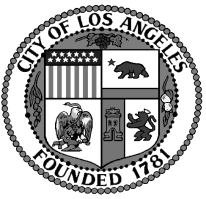 Sherman Oaks Neighborhood CouncilSONCBOARD MEETINGMonday, February 8, 20166:30 p.m.Sherman Oaks ElementarySchool Auditorium14780 Dickens St.Sherman Oaks OAKS NEIGHBORHOOD COUNCIL Oaks, CA 91413(818) 503-2399www.shermanoaksnc.orgOR CONTACTDepartment of Neighborhood Empowerment linked through our website under "Resources"